Томская областьгородской округзакрытое административно-территориальное образование СеверскАДМИНИСТРАЦИЯ ЗАТО СЕВЕРСК ПОСТАНОВЛЕНИЕО внесении изменения в постановление Администрации ЗАТО Северскот 09.04.2018 № 625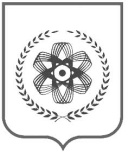 В соответствии со статьей 19 Федерального закона от 12 июня 2002 года № 67-ФЗ «Об основных гарантиях избирательных прав и права на участие в референдуме граждан Российской Федерации», по согласованию с территориальной избирательной комиссией ЗАТО Северск, утвержденной постановлением Избирательной комиссии Томской области от 14.12.2015 № 67/573 «О формировании территориальной избирательной комиссии ЗАТО Северск и назначении председателя комиссии»,ПОСТАНОВЛЯЮ:1. Внести в постановление Администрации ЗАТО Северск от 09.04.2018 № 625 «Об образовании избирательных участков, участков референдума»изменение, изложив пункт 1 в следующей редакции: «1. Образовать избирательные участки, участки референдума (далее – избирательные участки) сроком на пять лет в следующих границах:ИЗБИРАТЕЛЬНЫЙ УЧАСТОК № 213(место нахождения помещения участковой избирательной комиссии: МАОУ «СОШ № 76», ул.Парковая, 2а)ул.Горького, 20, 22, 29, 31, 33, 37;ул.Лесная, 6б, 7, 8, 9, 9б, 10б, 11б;ул.Пионерская, 30, 32, 34ИЗБИРАТЕЛЬНЫЙ УЧАСТОК № 214(место нахождения помещения участковой избирательной комиссии: Медицинский центр № 1 ФГБУ СибФНКЦ ФМБА России, ул.Первомайская, 30)ул.Ленина, 3; ул.Первомайская, 30, 32, 34, 38, 40ИЗБИРАТЕЛЬНЫЙ УЧАСТОК № 215(место нахождения помещения участковой избирательной комиссии: МБОУ «СОШ № 90», ул.Горького, 32)ул.Горького, 10, 12, 14, 16, 28, 30;ул.Калинина, 13, 19;ул.Лесная, 12б;ул.Мира, 9, 11а, 13, 15, 17, 18, 18а, 19, 20, 21, 22, 23, 25;ул.Парковая, 2;ул.Первомайская, 9, 10, 11, 12, 13, 14, 15, 16, 18;ул.Пушкина, 1, 3;ул.Свердлова, 6ИЗБИРАТЕЛЬНЫЙ УЧАСТОК № 216(место нахождения помещения участковой избирательной комиссии: МАУ «ГДК», просп.Коммунистический, 39)просп.Коммунистический, 11, 13, 15, 19, 21, 23, 23а, 33, 35, 37, 41, 43, 45, 47;ул.Мира, 10, 10а, 12, 12а, 14;ул.Парковая, 4, 6, 8, 10, 12;ул.Первомайская, 17, 19, 20, 21, 21а, 22, 24, 26, 28;ул.Пушкина, 5, 7, 9;ул.Свердлова, 17, 19ИЗБИРАТЕЛЬНЫЙ УЧАСТОК № 217(место нахождения помещения участковой избирательной комиссии: МАУ «ГДК»,просп.Коммунистический, 39)просп.Коммунистический, 2, 4, 6, 10, 12, 14, 16, 18, 20, 27, 29, 31; ул.Ленина, 2, 4, 6, 7, 9, 10, 11, 12, 14, 16, 18, 20, 22;ул.Леонтичука, 6, 8;ул.Парковая, 18, 18а, 22, 22а;ул.Первомайская, 29, 29а, 31, 31аИЗБИРАТЕЛЬНЫЙ УЧАСТОК № 218(место нахождения помещения участковой избирательной комиссии: МКУ ЗАТО СеверскРЦО,  ул.Ленина, 38)просп.Коммунистический, 22, 24, 26, 28, 32, 34, 36, 38;ул.Ленина, 24, 26, 30, 32, 34, 36, 40, 42;ул.Леонтичука, 7, 9, 11, 13, 15;ул.Маяковского, 5, 6, 7, 8, 10, 12, 14;ул.Свердлова, 16ИЗБИРАТЕЛЬНЫЙ УЧАСТОК № 219(место нахождения помещения участковой избирательной комиссии: МБОУ «СОШ № 89», ул.Строителей, 38)ул.40 лет Октября, 2, 3, 5, 6, 10, 14;просп.Коммунистический, 40, 44, 55, 59;ул.Ленина, 44;ул.Свердлова, 7 (общежитие);ул.Советская, 19, 22, 23, 28, 30, 34, 36;ул.Строителей, 22, 26, 28, 36ИЗБИРАТЕЛЬНЫЙ УЧАСТОК № 220(место нахождения помещения участковой избирательной комиссии: МБОУ «Северский лицей», ул.Свердлова, 9)ул.Ершова, 4, 6;ул.Калинина, 23, 27, 29;ул.Лесная, 10, 11, 12;ул.Свердлова, 3, 4, 5;ул.Транспортная, 2, 4, 6, 10, 12, 14, 18, 20, 22, 24, 26ИЗБИРАТЕЛЬНЫЙ УЧАСТОК № 221(место нахождения помещения участковой избирательной комиссии: ООО «ЖЭУ-4»,ул.Калинина, 43а)ул.Калинина, 2, 4, 6, 8, 14, 18, 41, 43, 45, 49, 51, 53, 55, 59, 61;ул.Московская, 4, 4а, 6, 6а, 10;ул.Советская, 3, 5, 9, 13, 14, 18;ул.Строителей, 3, 4, 5, 6, 8, 9, 10;ул.Транспортная, 32, 54, 56, 58, 58а, 60, 62, 64, 66, 70, 72;ул.Тупиковая, 4, 6, 8, 10ИЗБИРАТЕЛЬНЫЙ УЧАСТОК № 222(место нахождения помещения участковой избирательной комиссии: МБОУ «СОШ № 89», ул.Строителей, 27)ул.40 лет Октября, 11, 13, 17, 19;ул.Калинина, 16, 20, 38;ул.Крупской, 2, 2а, 4, 6, 8, 9, 10, 12, 13, 14а, 19;ул.Советская, 17, 26;ул.Строителей, 15, 16, 17, 19, 20, 21, 23ИЗБИРАТЕЛЬНЫЙ УЧАСТОК № 223(место  нахождения  помещения участковой  избирательной комиссии: СТИ  НИЯУМИФИ, просп.Коммунистический, 65)просп.Коммунистический, 50, 52, 61, 61а, 67а, 69, 71, 73;ул.Крупской, 16, 18, 20, 22, 24, 31, 35;ул.Ленина, 48, 50;ул.Строителей, 29, 31, 33, 35, 37ИЗБИРАТЕЛЬНЫЙ УЧАСТОК № 224(место нахождения помещения участковой избирательной комиссии: МБОУ «СОШ № 197», ул.Крупской, 14)ул.Калинина, 40;просп.Коммунистический, 75, 79, 81, 83, 85;ул.Крупской, 9а, 11 (общежитие), 15, 21, 23;ул.Куйбышева, 2, 7, 7а, 9, 11, 17;в/ч 3478;в/ч 3481ИЗБИРАТЕЛЬНЫЙ УЧАСТОК № 225(место нахождения помещения участковой избирательной комиссии: МАОУ СФМЛ, просп.Коммунистический, 56)просп.Коммунистический, 54, 58, 60, 64, 64а, 66, 87, 89;ул.Куйбышева, 1, 5;ул.Ленина, 52, 54, 60, 62, 64;ул.Царевского, 2, 4, 6ИЗБИРАТЕЛЬНЫЙ УЧАСТОК № 226(место нахождения помещения участковой избирательной комиссии: МБОУ «СОШ № 196», ул.Калинина, 46а)ул.Калинина, 46;просп.Коммунистический, 87а;ул.Куйбышева, 4, 6а, 15, 15а, 19;ул.Царевского, 1, 3, 5, 7, 9, 11, 12, 13, 18, 20ИЗБИРАТЕЛЬНЫЙ УЧАСТОК № 227(место нахождения помещения участковой избирательной комиссии: МБОУ «СОШ № 196», ул.Калинина, 46а)ул.Калинина, 44, 71, 73, 75, 79, 81, 83, 85, 87, 93, 97;ул.Кирова, 2, 3, 4, 5, 6, 7, 8, 9, 10, 11, 12, 12а, 14;ул.Куйбышева, 8, 10, 14, 16;ул.Транспортная, 82, 84, 86, 88, 92, 94, 98, 100, 102, 104ИЗБИРАТЕЛЬНЫЙ УЧАСТОК № 228(место нахождения помещения участковой избирательной комиссии: МБОУ «СОШ № 84», просп.Коммунистический, 101)ул.Калинина, 48, 50, 52;просп.Коммунистический, 80, 82, 91, 93, 95, 99, 105, 107, 109;ул.Царевского, 8, 10ИЗБИРАТЕЛЬНЫЙ УЧАСТОК № 229(место нахождения помещения  участковой  избирательной  комиссии: МБОУ «СОШ № 83», ул.Калинина, 72)ул.Калинина, 115, 117, 121;ул.Северная, 30, 34, 36ИЗБИРАТЕЛЬНЫЙ УЧАСТОК № 230(место нахождения помещения участковой избирательной комиссии: МАУДО ДШИ, ул.Курчатова, 7)ул.Калинина, 52а, 54, 54а, 54б, 56, 56а, 58, 60, 62, 64, 66, 89, 91, 103, 105;просп.Коммунистический, 115, 117;ул.Курчатова, 15ИЗБИРАТЕЛЬНЫЙ УЧАСТОК № 231(место нахождения помещения участковой избирательной комиссии: МБУ СМТ, просп.Коммунистический, 119)ул.Калинина, 119;просп.Коммунистический, 90, 121, 123, 125, 127, 129, 131;ул.Курчатова, 9, 11, 13, 17, 19, 21, 26, 28, 30, 32ИЗБИРАТЕЛЬНЫЙ УЧАСТОК № 232(место нахождения помещения участковой избирательной комиссии: МБУ СМТ, просп.Коммунистический, 119)просп.Коммунистический, 68, 70, 74, 84, 84а, 84б, 88, 90а;ул.Курчатова, 1, 5;ул.Ленина, 66, 68, 72, 74, 78, 80, 84ИЗБИРАТЕЛЬНЫЙ УЧАСТОК № 233(место нахождения помещения участковой избирательной комиссии: МБУ ЦГБ, ул.Курчатова,16)просп.Коммунистический, 96, 100, 106, 108, 112;ул.Курчатова, 18, 22, 24;ул.Солнечная, 11ИЗБИРАТЕЛЬНЫЙ УЧАСТОК № 234(место нахождения помещения участковой избирательной комиссии: МБУ ЦГБ, ул.Курчатова,16)ул.Ленина, 102, 108, 110, 112;ул.Солнечная, 1а,5б (1-я очередь)ИЗБИРАТЕЛЬНЫЙ УЧАСТОК № 235(место нахождения помещения участковой избирательной комиссии: МБОУ «СОШ № 87», ул.Курчатова, 14)просп.Коммунистический, 98;ул.Курчатова, 6, 8;ул.Ленина, 92, 94, 96, 98, 100;ул.Солнечная, 7аИЗБИРАТЕЛЬНЫЙ УЧАСТОК № 236(место нахождения помещения участковой избирательной комиссии: МБОУ «СОШ № 87»,ул.Курчатова, 14)просп.Коммунистический, 118;ул.Ленина, 104, 106;ул.Солнечная, 1, 3, 3а, 5, 7, 7б, 9, 13ИЗБИРАТЕЛЬНЫЙ УЧАСТОК № 237(место нахождения помещения участковой избирательной комиссии: МБОУ «СОШ № 83», ул.Калинина, 72)ул.Калинина, 68, 129, 131, 133, 137;проезд Новый, 1, 3, 4, 7, 12;ул.Солнечная, 18ИЗБИРАТЕЛЬНЫЙ УЧАСТОК № 238(место нахождения помещения участковой избирательной комиссии: МАОУ «СОШ № 80», ул.Северная, 18)ул.Калинина, 95, 99, 101, 113;ул.Северная, 2, 2а, 4, 8, 10, 14, 16, 20, 22, 24, 24а, 26 ИЗБИРАТЕЛЬНЫЙ УЧАСТОК № 239(место нахождения помещения участковой избирательной комиссии: МБОУ «СОШ № 88 имени А.Бородина и А.Кочева», просп.Коммунистический, 141)ул.Калинина, 70, 74, 76, 78, 80, 82, 135;просп.Коммунистический, 145;ул.Курчатова, 34, 34а, 36а, 38, 38а, 42;ул.Солнечная, 19, 21, 23ИЗБИРАТЕЛЬНЫЙ УЧАСТОК № 240(место нахождения помещения участковой избирательной комиссии: МБОУ «СОШ № 88 имени А.Бородина и А.Кочева», просп.Коммунистический, 141)просп.Коммунистический, 116, 133, 143, 147, 147а, 149;ул.Солнечная, 8, 10, 12, 14, 16ИЗБИРАТЕЛЬНЫЙ УЧАСТОК № 241(место нахождения помещения участковой избирательной комиссии: МБОУ «Северская гимназия», ул.Калинина, 88)ул.Калинина, 84, 86, 92, 94, 96, 100, 139, 147;проезд Новый, 13ИЗБИРАТЕЛЬНЫЙ УЧАСТОК № 242(место нахождения помещения участковой избирательной комиссии: ул.Лесная, 11а)ул.Горького, 5, 5а, 7а, 9а, 13;ул.Лесная, 1, 2, 3, 4, 5, 6;ул,Первомайская, 3, 3а, 4, 7, 8;ул.Пионерская, 6, 10, 14, 28;ул.Полевая, 5ИЗБИРАТЕЛЬНЫЙ УЧАСТОК № 243(место нахождения помещения участковой избирательной комиссии: МБОУ«Северская школа-интернат для обучающихся с ограниченными возможностями здоровья», ул.Калинина, 104)просп.Коммунистический, 151, 153, 157, 161ИЗБИРАТЕЛЬНЫЙ УЧАСТОК № 244(место нахождения помещения участковой избирательной комиссии: МБОУ «СОШ № 198», ул.Победы, 12а)просп.Коммунистический, 122, 124, 126;ул.Победы, 4, 4а, 6, 6а;проезд Южный, 5, 5а, 7, 9, 11, 13, 15, 17, 19, 21ИЗБИРАТЕЛЬНЫЙ УЧАСТОК № 245(место нахождения помещения участковой избирательной комиссии: МБОУ «СОШ № 198», ул.Победы, 12а)ул.Победы, 1, 2, 5, 7, 8, 9, 10, 13ИЗБИРАТЕЛЬНЫЙ УЧАСТОК № 246(место нахождения помещения участковой избирательной комиссии: МБОУ «СОШ № 198», ул.Победы, 12а)ул.Ленина, 118, 122, 124, 126, 128, 130, 130а, 130б, 132ИЗБИРАТЕЛЬНЫЙ УЧАСТОК № 247(место нахождения помещения участковой избирательной комиссии: МАУ ЗАТО Северск ДОЛ «Зеленый мыс», ул.Ленинградская, 11)ул.Ленинградская, 2, 4, 6, 6а, 6б, 6в, 8, 10, 12;ул.Победы, 16, 18, 20;в/ч 3480ИЗБИРАТЕЛЬНЫЙ УЧАСТОК № 248(место нахождения помещения участковой избирательной комиссии: МАУ ЗАТО Северск ДОЛ «Зеленый мыс», ул.Ленинградская, 11)ул.Ленинградская, 14, 14а;ул.Победы, 14, 22, 29, 31, 33, 33а, 39ИЗБИРАТЕЛЬНЫЙ УЧАСТОК № 249(место нахождения помещения участковой избирательной комиссии: Медицинский центр № 2 ФГБУ СибФНКЦ ФМБА России, пер.Чекист, 3)пер.Чекист 1, 3, 11ИЗБИРАТЕЛЬНЫЙ УЧАСТОК № 250(место нахождения помещения участковой избирательной комиссии: МБОУ «СОШ № 78», ул.Чапаева, 22)ул.ВерхняяКсензовка;Кардон;ул.Ксензовка; ул.Ленинградская, 16а, 18, 20, 22, 24, 26, 28, 30, 33, 34;ул.НижняяКсензовка;Пикет 109;ул.Победы, 15, 17, 19, 21, 23, 27, 35, 35а;ул.Славского, 6, 6а, 18, 20, 34;ул.Смолокурка;СОПК «Сосна»ИЗБИРАТЕЛЬНЫЙ УЧАСТОК № 251(место нахождения помещения участковой избирательной комиссии: МБОУ «СОШ № 78», ул.Чапаева, 22)просп.Коммунистический, 120, 130;ул.Славского, 2, 4, 10, 16, 22;ул.Чапаева, 20, 24ИЗБИРАТЕЛЬНЫЙ УЧАСТОК № 252(место нахождения помещения участковой избирательной комиссии: МБУ ДО ДЮСШ «Смена» (спортивный зал «Кедр»), ул.Сосновая 16, строение 2)Кордон «Сосновский»;ул.Сосновая 16;ул.Сосновая;СОПК «Сосновка»ИЗБИРАТЕЛЬНЫЙ УЧАСТОК № 253(место нахождения помещения участковой избирательной комиссии: пос.Самусь, МБОУ «Самусьский лицей», ул.Пекарского, 30)ул.Пекарского, 1-23, 25, 25а;ул.Урицкого, 1-18, 20, 22, 24;ул.Пролетарская, 1-18;ул.Октябрьская, 1-28;ул.40 лет Октября, ул.Калинина, ул.Камышка, ул.Кирова, ул.Кооперативная, ул.К.Маркса, ул.Корсакова, ул.Ленина, ул.Малопроточная, ул.Набережная, ул.Озерная, ул.Равенства, ул.Р.Люксембург, ул.Северская, ул.Флейшмана, ул.Чапаева;пер.1917 года, пер.Безымянный, пер.Озерный, пер.Набережный, пер.Новый, пер.Песочный, пер.Пионерский, пер.Речной, пер.Тихий;дер.Кижирово, дер.Семиозерки;СНТ «Виленский»ИЗБИРАТЕЛЬНЫЙ УЧАСТОК № 254(место нахождения помещения участковой избирательной комиссии: пос.Самусь, МБОУ «Самусьский лицей», ул.Пекарского, 30)ул.Пекарского, 24, 27-61;ул.Урицкого, 19, 21, 23, 25-52;ул.Пролетарская, 24-34;ул.Октябрьская, 30-48;ул.50 лет Октября, ул.Войкова, ул.Воровского, ул.Ворошилова, ул.Гагарина, ул.Лесная, ул.Советская, ул.Строительная, ул.Судостроителей, ул.Фрунзе;пер.Обруб, пер.Куйбышева; дер.Чернильщиково;СНТ «Планета»;НСТСЛ «Спутник»ИЗБИРАТЕЛЬНЫЙ УЧАСТОК № 255(место нахождения помещения участковой избирательной комиссии: пос.Орловка, МБОУ «Орловская СОШ», пер.Школьный, 4)пос.Орловка;СО «Кедр»ИЗБИРАТЕЛЬНЫЙ УЧАСТОК № 256(место нахождения помещения участковой избирательной комиссии: г.Северск, МАУ «ГДК», ул.Чайковского, 15)ул.Братьев Иглаковых, ул.Лермонтова, ул.Ломоносова, ул.Луговая, ул.Матросова, ул.Набережная, ул.Октябрьская, ул.Садовая, ул.Тракторная, ул.Трудовая, ул.Тургенева, ул.Чайковского, ул.Чернышевского, ул.Чехова;пер.Западный;Песочный тупик, Подгорный тупик, Речной тупик;СНТ «Мир»ИЗБИРАТЕЛЬНЫЙ УЧАСТОК № 257(место нахождения помещения участковой избирательной комиссии: просп.Коммунистический, 5а)ул.Горького, 4, 4а, 6, 8;просп.Коммунистический, 1, 3, 7, 9;ул.Комсомольская, 6, 8, 10, 12, 14, 16, 18, 20, 22, 22а, 24, 24а, 26;ул.Мира, 1, 1а, 2, 3, 3а, 5, 7, 8;ул.Полевая, 8;ул.Пушкина, 2, 4, 6, 8, 10, 10а, 12, 12а, 14.».2. Опубликовать постановление в средстве массовой информации «Официальный бюллетень Администрации ЗАТО Северск» и разместить на официальном сайте Администрации ЗАТО Северск в информационно-телекоммуникационной сети «Интернет» (https://зато-северск.рф).Глава Администрации                                                                                                   Н.В.Диденко03.02.2020 №125